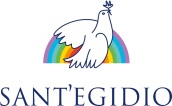 
POVERTÀ, SANT’EGIDIO: LA SOLIDARIETÀ NON È SOLTANTO UN AIUTO, 
MA UN INVESTIMENTO NECESSARIO Lunedì 5 dicembre presentazione, in conferenza stampa, della nuova edizione della Guida “Dove mangiare, dormire, lavarsi” – Dati su crisi e povertà in Italia – Le cifre della solidarietà – Il #natalepertutti della Comunità celebra il suo quarantesimo anniversario con migliaia di poveri e fragili
Lunedì 5 dicembre, alle 11.30, la Comunità di Sant’Egidio presenta in conferenza stampa la nuova edizione di “DOVE mangiare, dormire, lavarsi”, 280 pagine di indirizzi utili per chi vive per strada, conosciuta anche come la “Guida Michelin dei poveri”.Per l’occasione saranno illustrati alcuni dati sulla povertà in Italia e alcuni esempi di come la solidarietà non rappresenti soltanto un aiuto, ma un investimento necessario di risorse che riesce a risollevare dalla crisi e proteggere dall’esclusione sociale. Verranno anche rese note le cifre della solidarietà messa in campo da Sant’Egidio in tutta Italia, con un focus su Roma.Sarà presentato inoltre il #natalepertutti della Comunità, che, a partire dal pranzo di Natale a Santa Maria in Trastevere, che questo 25 dicembre compie 40 anni, raggiungerà migliaia di poveri e fragili in Italia e nel mondo, anche grazie alla campagna “A Natale, aggiungi un posto a tavola”.CONFERENZA STAMPA(in presenza e in streaming)“La solidarietà è un investimento”Comunità di Sant'EgidioRoma, Via della Paglia 14 BLunedì 5 dicembreOre 11.30Interverrà Marco Impagliazzo, presidente della Comunità di Sant’EgidioSarà possibile raccogliere storie e testimonianzeRoma, 2 dicembre 2022Giornalisti, fotografi e operatori televisivi che intendono seguire la conferenza stampa, sono pregati di accreditarsi a com@santegidio.org precisando se seguiranno in presenza oppure in streaming. Per tv e radio sono possibili interviste recandosi nello stesso luogo a partire dalle 10.45. 